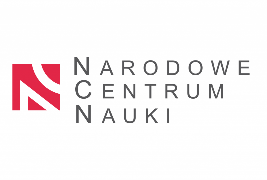 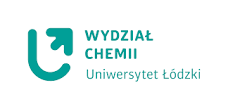 Oferta zatrudnieniaW ramach projektu “3D fabricated dual sensing platforms (3D-Dual-Sens)” finansowanego przez Narodowe Centrum Nauki poszukujemy doktorantaWymagania

1. Posiadanie tytułu magistra chemii, inżynierii chemicznej lub kierunków pokrewnych;2. Wysoka średnia ocen;3. Znajomość podstawowych technik laboratoryjnych. Doświadczenie z zakresu elektrochemii druku 3D i charakterystyki powierzchni będzie traktowane jako dodatkowy atut;4. Biegłość w pracy z programami MS Office. Dodatkowym atutem będzie znajomość takich programów jak OriginPro i programów używanych do obróbki graficznej (np. GIMP, CorelDraw, ImageJ);5. Dobra znajomość języka angielskiego w mowie i piśmie;6. Wysoki poziom samoorganizacji, umiejętność wykonywania pracy zadaniowej, wysoka motywacja do pracy naukowej;7. Dodatkowe atuty: autorstwo lub współautorstwo opublikowanych prac naukowych, członkostwo w stowarzyszeniach lub kołach naukowych, staże naukowe w Polsce i za granicą, aktywny udział w konferencjach naukowych.
Opis zadań:
1. Opracowanie nowych filamentów przeznaczonych dla druku 3D; 2. Prowadzenie szerokiej charakterystyki wytworzonych materiałów; 3. Zastosowanie opracowanych rozwiązań dla elektroanalizy substancji psychoaktywnych; 4. Opracowanie elektroanalitycznych procedur pozwalających na detekcję tych substancji; 5. Współtworzenie patentów i publikacja na bazie uzyskanych rezultatów;6. Udział w konferencjach naukowych; 7. Udział w stażach zagranicznych;
Termin składania ofert: 29 grudnia 2023, 00:00 (może ulec wydłużeniu)
Forma składania ofert: email, karolina.kwaczynski@chemia.uni.lodz.pl
Kandydatowi oferujemy:- Pracę w dynamicznie rozwijającym się zespole badawczym; - Naukę nowych innowacyjnych technik analitycznych i elektrochemicznych; - Zdobycie doświadczenia w technologii druku 3D; - Możliwość rozwoju naukowego i prowadzenia badań ukierunkowanych na przygotowanie rozprawy doktorskiej;- Dodatkowe stypendium w wysokości: 4000 zł netto / miesiąc na okres 3 latDodatkowe informacje:Wymagane dokumenty:• List motywacyjny;• CV;• Kopie dyplomów oraz pełna lista stopni/tytułów naukowych, oraz certyfikatów potwierdzających kwalifikacje zawodowe;• Lista konferencji i publikacji naukowych;- Inne, udokumentowane osiągnięcia naukowe.
Dokumenty należy przysłać w formie jednego pliku pdf na adres karolina.kwaczynski@chemia.uni.lodz.pl Wybrani kandydaci zostaną zaproszeni na rozmowy kwalifikacyjne, które będą przeprowadzane na bieżąco. Wybrany kandydat będzie mógł podjąć pracę najwcześniej od  stycznia 2024. 

Ze względu na wymogi procesu rekrutacji proszę załączyć poniższe oświadczenie:
Ja, niżej podpisany niniejszym oświadczam, że zgodnie z przepisami prawa powszechnego, tj. obowiązującą do dnia 25 maja 2018 r. ustawą z dnia 29 sierpnia 1997 r. o ochronie danych osobowych (tekst jednolity: Dz. U. 2016 r. poz. 922), zaś po wskazanym dniu Rozporządzeniem Parlamentu Europejskiego i Rady (UE)2016/679 z dnia 27 kwietnia 2016 r. w sprawie ochrony osób fizycznych w związku z przetwarzaniem danych osobowych i w sprawie swobodnego przepływu takich danych oraz uchylenia dyrektywy 95/46/WE danych osobowych dotyczących mnie, zawartych w CV oraz dokumentach dostarczonych Uniwersytetowi w związku z ubieganiem się o udział w konkursie o stypendium naukowe, w celu i zakresie niezbędnym do przeprowadzenia procesu kwalifikacji do uczestnictwa oraz realizacji konkursu. 
Posiadam wiedzę, że moje dane będą przetwarzane wyłącznie w zakresie i celach związanych z udziałem w konkursie, zgodnie z obowiązującymi przepisami prawa. Zostałem poinformowany, że udział w konkursie i podanie danych jest dobrowolne, aczkolwiek konieczne do realizacji celu ich przetwarzania, mam prawo żądania dostępu do danych, ich sprostowania, usunięcia lub ograniczenia przetwarzania oraz przenoszenia danych, mam również prawo sprzeciwu wobec przetwarzania danych, przy czym będzie on skuteczny od dnia jego złożenia i nie będzie miał wpływu na legalność przetwarzania danych do dnia sprzeciwu. Jestem świadom/świadoma, iż moja zgoda może być odwołana w każdym czasie